Reception Home LearningWeek 10Day 5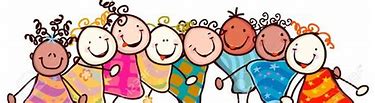 A big well done from all your Early Years Teachers!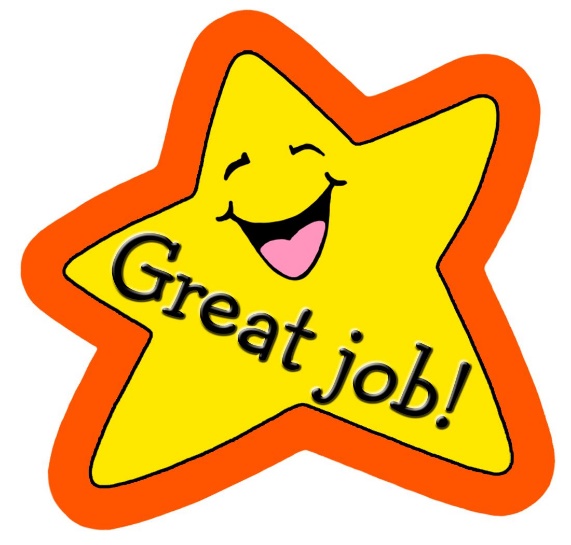 Remember, if you want to share any of the busy things you are doing at home with your Teachers, be sure to tag us on Twitter by using: @pinkclass18 and @devrainbow and @redclassdevWe’d love to see them!Friday 12th June 2020Reception  Work to support your child at home  PHONICSBelow are some examples of how you can support your child at home with their phonics knowledge.  Children learn best with daily practise and by repeating the learning.Friday 12th June 2020Work to support your child at home- LITERACYDay 5- Yesterday you practised spelling and writing the tricky words you find most challenging.Today can you have a go at putting those tricky words into sentences?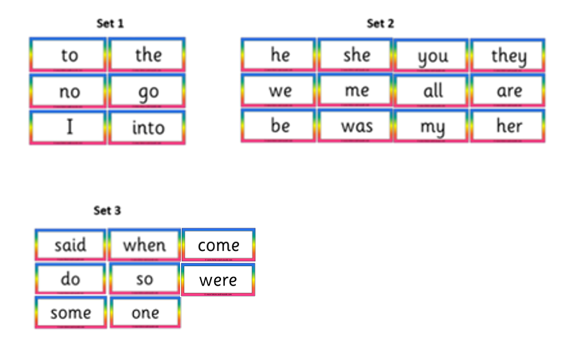 Friday 12th June 2020Reception Work to support your child at home  MATHS 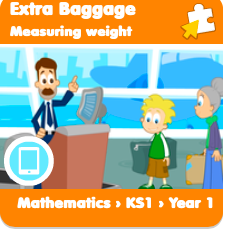 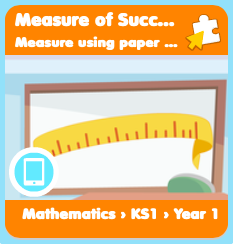 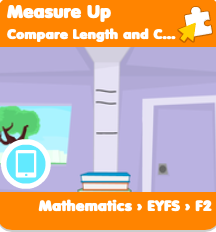 Free-flow- Town and Country- Countryside week Let’s finish our busy week off with some countryside-themed yoga!https://www.youtube.com/watch?v=2aje33UPixE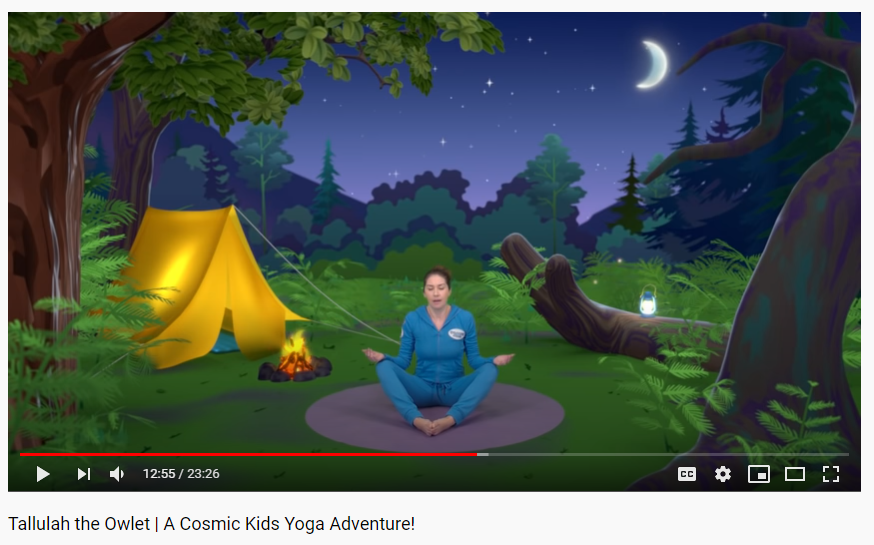 Day 5 - Go on a hunt around your house and see how many things you can find with these sounds in them, ar, or,ur. For example you might find a car or a fork, which has the ar sound or the or sound in it, or fur which has the ur sound in it.Write a list of all the things you found and see how many had the ar, or, or ur sound in them.Which sound was in most of the things you found?Have a go at these games on Education City.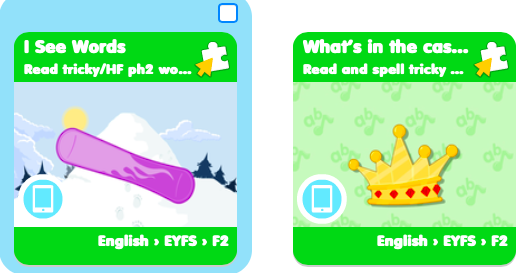 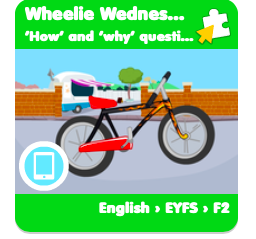 